Планируемый период предоставления автотранспорта: июль 2019г. Специальные требования к организациям: В  стоимость перевозки входит страхование перевозки груза, подписание типового договора экспедиторских услуг ОАО «Салаватнефтемаш»Особые условия отгрузки: - оплата по факту в течении 30 банковских дней после предоставления оригиналов отгрузочных документов;- автотранспорт должен быть оборудован ремнями для крепления оборудования. - верхняя загрузка транспорта.По решению технических вопросов, прошу обращаться к  Степановой Инессе Владимировне,  конт.тел.: (3476) 37-76-34.Начальник УМ                                                                                          Л.Г. Осипова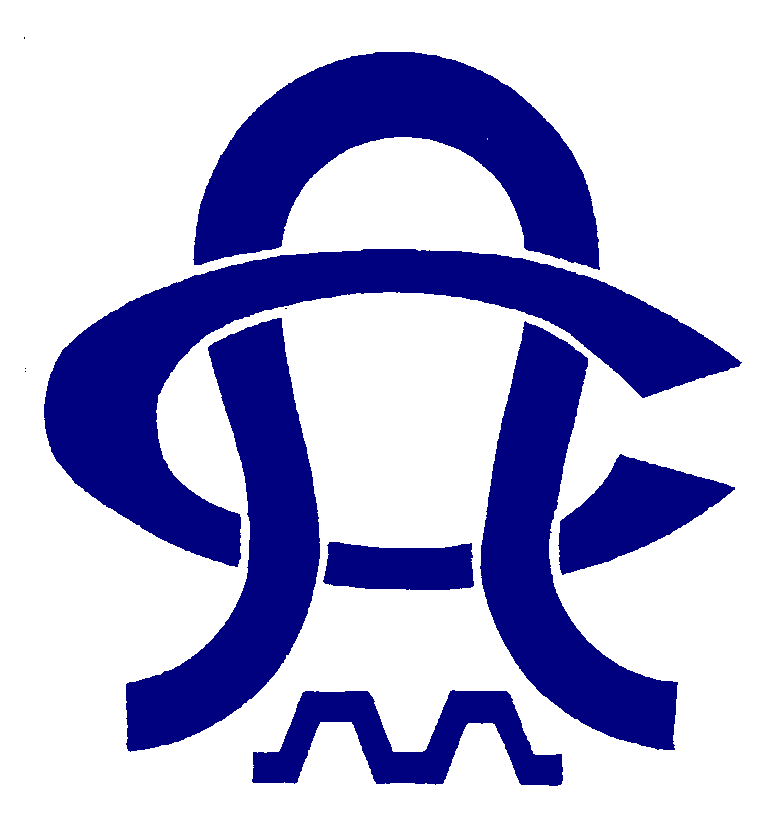 ОТКРЫТОЕ АКЦИОНЕРНОЕ ОБЩЕСТВО«САЛАВАТНЕФТЕМАШ» (ОАО «Салаватнефтемаш»)__________________________________________Техническое задание на предоставление транспортных услуг    ул. Молодогвардейцев, д. 26, г. Салават, Республика Башкортостан,Российская Федерация, 453256,тел: (3476) 37-75-50, факс (3476) 37-75-32 ОКПО 05754941, ОГРН 1020201994482,ИНН/КПП: 0266017771/026601001www.snm.ru, e-mail: snm@snm.ru                    03.07.2019г.   № 07-37-3941На __________________ от ___________________Техническое задание на предоставление транспортных услуг    п/пБазис поставки автоНаименова-ниеГабаритыКол-во комплектов оборудованияСтоимость ед. оборудования для расчета страховки, руб./ед с НДС1.г.Салават – г.Ярославль, ул.Гагарина,77З.з01219 – Устройство внутреннее9500х2010х1850 – 19000,00кг               2221х1610х1787 – 2031,0кг  ø1490х500 – 800,0кг Общ, вес – 21831,0кг/ед.  2 5 600 000,0